		Powiatowy Urząd Pracy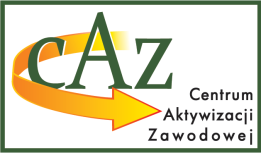 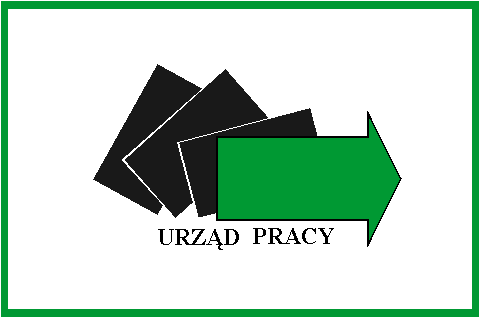  w ChełmieZałącznik nr 7 do SWZLink do postępowania:https://ezamowienia.gov.pl/mp-client/search/list/ocds-148610-96e3a47f-c5a9-11ee-bbfa-e29e26ebc6e1Identyfikator postępowania na Platformie e-Zamówienia:ocds-148610-96e3a47f-c5a9-11ee-bbfa-e29e26ebc6e1